Un prophète a montré à un autre comment servir DieuPrière : « Père céleste, veuille employer cette étude pour disposer les enfants à aider d’autres enfants à mieux suivre Jésus. »Choisissez des activités adaptées aux besoins courants et aux coutumes locales des enfants.Racontez à partir de 2 Rois 2 : 1 à 15 le récit du prophète Élie qui a passé sa puissance à Elisée.Préparez un enfant plus âgé, si possible, pour lire ou raconter ce récit par mémoire.Expliquez d’abord que ce récit montre comment Elie a transfert son travail à un plus jeune prophète. Les enfants, de même, devraient faire savoir à d’autres enfants ce qu’ils apprennent de Dieu.Posez ces questions. Ne dites les réponses que si les enfants ne peuvent répondre correctement.Combien Elisée s’est-il inquiété de ce qui est arrivé à son maître ? [Réponse : Elisée ne laisserait pas son maître plus âgé partir seul.]Elisée savait-il que son maître allait le quitter ? [Voir le verset 3]Quelle a été la toute dernière question qu’Élie a posée à son disciple ? [Réponse : Voir le verset 9]Qu’est-ce qu’Elisée a voulu recevoir d’Élie ? [Voir le verset 9]De quelle manière Élie est-il monté dans le ciel ? [Voir le verset 11]Quel sentiment Elisée avait-il lorsque son maître l’a quitté ? 
[Voir le verset 12.]Elisée était très triste. En Israël antique, les gens avaient l’habitude de déchiré leurs vêtements pour montrer qu’ils étaient tristes.Dessinez une grosse image simple d’un char embrasé. Laissez les enfants dessiner ou copier l’image et, si convenable, la colorer. Laissez les enfants plus âgés aider le plus jeunes à dessiner et à colorer leur image.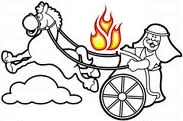 Dramatisez pour les adultes le récit d’Élie et d’Elisée, ou des parties du récit. Arrangez avec le chef de culte pour que les enfants présentent ce drame aux adultes. Obtenez pour Élie une robe longue ou un manteau. (Ce peut être un gros linge porté aux épaules.) Les enfants peuvent apprendre le récit en répétant le drame.Faites à deux enfants plus âgés jouer les rôles d’Élie et d’Elisée.Faites aux enfants en plus bas âge jouer le rôle de disciples d’Élie.Narrateur : (Racontez la première partie du récit de 2 Rois 2 : 1 à 7. Dites alors : ) « Écoutez ce que dit Élie à son disciple, Elisée. »Élie : (Marchez un peu avec Elisée et dites : ) « Elisée, il est temps que je parte. Toi, tu resteras ici. »Elisée : « Non, j’irai avec toi jusqu’au bout. »Disciples d’Élie : (Tenez-vous d’un côté. Un disciple dit :) « Elisée, nous sommes des prophètes. Nous savons que ton maître ira au ciel aujourd’hui ! Qui fera son travail ? »Narrateur : (Racontez la deuxième partie du récit des versets 8 à 4. Dites alors :) « Écoutez ce que dit Élie à Elisée. »Élie : (Frappez la terre avec votre robe longue. Dites alors :) « Dieu arrête ce cours d’eau. Traversons-le. » (Marcher au devant à côté d’Elisée. Demandez :) « Que veux-tu que je fasse pour toi avant que je parte ? »Elisée : « Je veux recevoir la puissance de Dieu, pour que je puisse faire ton bon travail après que tu sois parti. »Élie : « Si tu me verras aller au ciel, alors Dieu te donnera à faire ce travail. » (Jetez ta robe longue par terre. Puis tenez-vous debout sur une chaise et soulevez vos mains vers le haut.)Elisée : « Mon père, je te vois monter dans un char de feu ! » (Regardez un instant en haut, prenez alors la robe longue et rendez-vous auprès du groupe des prophètes. Frappez la terre avec la robe longue.)Disciples d’Élie : Tous crient, « Regardent ! Il a fait séparer les eaux de la rivière! » 
Alors un des prophètes dit : « L’esprit de Dieu lui a donné la même puissance qu’Élie avait ! »Narrateur : Remerciez tous ceux qui ont aidé.Si les enfants présentent ce drame aux adultes, alors laissez-les poser aux adultes les questions listées ci-haut, sur le récit d’Élie et d’Elisée.Expliquez ceci aux enfants : Il y a très longtemps, avant que Jésus ne soit né, le prophète Élie a fait des disciples en les enseignant à obéir à Dieu. Jésus nous dit de faire aujourd’hui des disciples qui lui obéissent. Posez ces questions suivantes :De quelles manières pouvons-nous aider d’autres enfants à obéir Jésus ?Avez-vous un frère, une sœur ou des amis que vous pourriez aider à apprendre qui est Jésus et à le servir ?Passez la robe longue de puissance à d’autres.Dessinez pour les enfants une image d’une robe longue.Faites jouer à un enfant le rôle d’Élie, à un autre celui d’Elisée.Mettez dans la main d’Élie l’image de la robe longue, expliquant qu’elle représente la puissance de Dieu. Dites : « Tu as maintenant le pouvoir de Dieu de parler de Jésus à d’autres et de les servir. »Expliquez ceci : « Nous ne gardons pas pour nous la puissance de Dieu. Nous faisons des disciples, ce qui signifie que nous passons à d’autres enfants la puissance et la Parole de Dieu. » Puis, demandez à l’enfant qui joue Élie de passer la robe à Elisée.Laissez les enfants dessiner une image de la robe longue qu’ils exposeront aux adultes lors de la prochaine réunion de culte.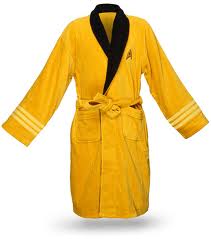 Préparez les enfants pour expliquer aux adultes comment Élie a donné sa robe longue à son disciple Élisée, ce qui illustre comment nous transmettons à d’autres la puissance et la bonté de Dieu.Apprenez par cœur ensemble Jean 20 : 21.Poésie. Faites à trois enfants réciter chacun un verset de Psaume 39 : 4, 5 et 7 (ou 5, 6 et 8 selon la version).Priez avec les enfants : « Seigneur, tu nous as dit de faire des disciples qui obéissent à tout ce que tu as ordonné. Tu nous as donné ta Parole et ton Esprit lesquels nous aident à t’obéir. Veuille nous aider à être de bons disciples. Veuille nous aider à parler à d’autres au sujet de Jésus, pour qu’eux aussi puissent devenir tes bons disciples. »